KLUB SPORTOWYAKADEMICKIEGO ZWIĄZKU SPORTOWEGOAKADEMI WYCHOWANIA FIZYCZNEGOWE WROCŁAWIUSTATUTWROCŁAWSTATUTKLUBU SPORTOWEGO AZS-AWF WROCŁAWRozdział INazwa, teren działania, siedziba władz i charakter prawny§1Klub Sportowy Akademickiego Związku Sportowego Akademii Wychowania Fizycznego we Wrocławiu zwany dalej Klubem AZS-AWF jest jednostką organizacyjną Akademickiego Związku Sportowego.Klub Sportowy Akademickiego Związku Sportowego Akademii Wychowania Fizycznego we Wrocławiu może posługiwać się nazwą skróconą, tj. „KS AZS-AWF Wrocław” § 2Klub  AZS-AWF jest studencką organizacją sportu akademickiego działającą 
w środowisku młodzieży uczącej się, w szczególności na terenie Akademii Wychowania Fizycznego we Wrocławiu.§ 3Siedzibą władz Klubu Sportowego AZS-AWF jest Wrocław.Obszarem działania Klubu AZS-AWF jest teren Rzeczypospolitej Polskiej. Dla właściwego realizowania swych celów Klub AZS-AWF może prowadzić działalność również poza granicami Rzeczypospolitej Polskiej.§ 4Klub AZS-AWF jest Klubem samodzielnym wpisanym do rejestru stowarzyszeń posiadających osobowość prawną.§ 5Klub  AZS-AWF jest jednostką organizacyjną Akademickiego Związku Sportowego 
i działa zgodnie z jego uchwałami i wytycznymi.Klub  AZS-AWF podlega bezpośrednio Zarządowi Głównemu Akademickiego Związku Sportowego.Klub  AZS-AWF może być członkiem polskich związków sportowych i wojewódzkiej federacji sportu.§ 6Klub  AZS-AWF współdziała ściśle z władzami Uczelni, organizacjami młodzieżowymi i sportowymi.Klub AZS-AWF może być członkiem krajowych i międzynarodowych organizacji 
o podobnym celu działania.§ 7Klub AZS-AWF używa godła, barw, flag i znaczków organizacyjnych Akademickiego Związku Sportowego.Klub AZS-AWF używa pieczątki o treści : Klub Sportowy Akademickiego Związku Sportowego  Akademii Wychowania Fizycznego we Wrocławiu ( w skrócie KS AZS-AWF Wrocław ) i pieczątki okrągłej z godłem w środku i nazwą na obwodzie o treści:  Klub Sportowy Akademickiego Związku Sportowego Akademii Wychowania Fizycznego we Wrocławiu.Rozdział IICel i środki działania§ 8Celem Klubu AZS-AWF jest :Upowszechnianie kultury fizycznej, sportu i turystyki, podnoszenie sprawnościfizycznej i polepszanie stanu zdrowia społeczności akademickiej w szczególności      dzieci i młodzieży.Czynne uczestnictwo w procesie dydaktyczno-wychowawczym Uczelni przez łączenie zadań szkolenia sportowego z przygotowaniem zawodowym.Rozwijanie działalności prowadzonej do osiągnięcia mistrzostwa sportowego, oraz upowszechnienie sportu wśród studentów i pracowników Uczelni.Kształtowanie i wychowanie członków Klubu zgodnie z tradycjami AZS 
w poczuciu odpowiedzialności za rozwój i przyszłość Ojczyzny.Działanie na rzecz ochrony środowiska naturalnego.Działanie na rzecz rehabilitacji osób niepełnosprawnych.Działanie na rzecz wyrównywania szans młodzieży z rodzin o trudnej sytuacji życiowejDziałanie na rzecz integracji europejskiej oraz rozwijania kontaktów i współpracy między społeczeństwamiDziałanie na rzecz promocji i organizacji wolontariatuPrzeciwdziałanie patologiom społecznym, w szczególności narkomanii, alkoholizmowi i nikotynizmowi zagrażającym środowisku młodzieży uczącej się.Propagowanie i upowszechnianie zasad olimpizmu, idei oraz edukacji olimpijskiej, postaw sportowych fair play.Prowadzenie badań naukowych w zakresie zagadnień związanych z uprawianiem sportu, rehabilitacją, odnową biologiczną, ochroną zdrowia oraz ekologią.§ 9Klub AZS-AWF realizuje swoje cele przez:Organizowanie życia sportowego , rekreacji i turystyki.Organizowanie specjalistycznych sekcji i zespołów sportowych.Uczestniczenie w imprezach i zawodach sportowych w kraju i zagranicą.Współdziałanie z władzami Uczelni i poszczególnymi zakładami zapewniając swoim członkom najlepsze warunki do nauki i szkolenia sportowego, opieki lekarskiej, procesu odnowy biologicznej i rehabilitacji oraz warunków bytowych.Współdziałanie w organizowaniu szkolenia i doskonalenie kadry trenersko-instruktorskiej, organizatorów sportu i rekreacji.Organizowanie obozów, koloni, półkolonii  sportowych adaptacyjnych, integracyjnych, szkoleniowych, rekreacyjnych i turystycznych .Tworzenie, utrzymanie oraz zagospodarowywanie terenów i obiektów sportowych.Promowanie różnych form sportu, rekreacji i turystyki.Współdziałanie z władzami uczelni, samorządem studenckim oraz innymi organizacjami studenckimiWspółpraca z jednostkami uczelni zajmującymi się problemami kultury fizycznej.Współdziałanie z instytucjami państwowymi i samorządowymi, związkami sportowymi oraz organizacjami społecznymi.Utrzymywanie kontaktów sportowych z organizacjami sportowymi w kraju i za granicą.Prowadzenie działalności gospodarczej.Prowadzenie form szkolenia onlineUczestniczenie w programach Unii Europejskiej zgodnie z celami KlubuPodejmowanie innych niż określone powyżej form działalność edukacyjnej, wydawniczej i badawczej.Rozdział IIICzłonkowie, ich prawa i obowiązki§ 10Do prowadzenia bieżącej działalności Klub AZS-AWF może zatrudniać pracowników.    § 11Członkami Klubu AZS-AWF mogą być osoby fizyczne i prawne.Klub AZS-AWF zrzesza:
1) członków zwyczajnych, 
2) członków uczestników,
3) członków wspierających,
§ 12Członkami zwyczajnymi mogą być :
1. studenci, pracownicy i absolwenci danej uczelni,
2. studenci, pracownicy i absolwenci innych szkół akademickich,
3. inne osoby, nie wymienione w pkt. 1 i 2 przyjęte przez Zarząd Klubu na 
    podstawie pisemnej deklaracji.Członkami uczestnikami mogą być uczniowie szkół podstawowych i niepełnoletni uczniowie szkół ponad podstawowych  przyjęci przez Zarząd Klubu na podstawie  pisemnej deklaracji, za zgodą ustawowych opiekunów.Członkami wspierającymi mogą być osoby fizyczne i prawne zainteresowane działalnością AZS-AWF i przyjęte przez Zarząd Klubu na podstawie pisemnej deklaracji.Dowodem członkostwa jest legitymacja z opłaconymi składkami. Legitymacja traci ważność w przypadku zaległości w płaceniu składek za okres dłuższy niż 6 miesięcy lub ustania członkostwa.§ 13Członkostwo w klubie AZS-AWF ustaje w przypadku :          1) dobrowolnego wystąpienia zgłoszonego na piśmie do Zarządu Klubu AZS-AWF,          2) skreślenie uchwałą Zarządu Klubu AZS-AWF z listy członków z powodu zalegania z opłatą składki członkowskiej przez okres co najmniej 6 miesięcy, 3) wykluczenia na podstawie prawomocnego orzeczenia Sądu Koleżeńskiego lub        decyzji Zarządu Klubu AZS-AWF.§ 14Członkowie zwyczajni mają prawo :
1) wybierać i być wybierani do władz AZS,
2) uczestniczyć w krajowych i zagranicznych imprezach sportowych na zasadzie  
    określonych przez władze AZS,
3) korzystać z urządzeń i świadczeń Klubu AZS-AWF, a w szczególności z opieki 
    lekarskiej, odnowy biologicznej i rehabilitacji,
4) zgłaszać wnioski we wszystkich sprawach dotyczących działalności AZS 
    i domagać się ich rozpatrzenia,
5) nosić odznakę z godłem AZSCzłonkowie uczestnicy posiadają wszystkie prawa członków zwyczajnych 
z wyjątkiem biernego i czynnego prawa wyborczego.Członkowie wspierający mają prawo do :
1) korzystania z obiektów i urządzeń sportowych AZS na zasadach określonych 
    przez Zarząd Klubu AZS,
2) zgłaszanie postulatów w sprawach dotyczących sportu akademickiego.§ 15Członkowie zwyczajni i uczestnicy są zobowiązani :
1) chronić dobre imię AZS, przestrzegać zasad amatorstwa w sporcie oraz 
    zachować nienaganną postawę moralną i obywatelską,
2) przestrzegać postanowień statutu, regulaminów i uchwał władz AZS,
3) aktywnie uczestniczyć w realizacji celów statutowych,
4) czynne uczestniczyć w życiu sportowym i organizacyjnym. 5) systematycznie opłacać składki członkowskie.Członkowie wspierający są zobowiązani przyczyniać się do realizacji celów statutowych AZS oraz regularnie opłacać zadeklarowaną składkę.Rozdział IVWładze Klubu§ 16Władzami Klubu AZS-AWF są :
A) Walne Zebranie Klubu AZS-AWF,
B) Zarząd Klubu AZS-AWFC) Prezydium Zarządu Klubu AZS AWF
D) Komisja Rewizyjna,
E) Sąd Koleżeński.Kadencja władz Klubu AZS-AWF trwa 4 lata.W przypadku wystąpienia stanów lub sytuacji nadzwyczajnych, przewidzianych bądź wprowadzonych przepisami prawa powszechnego, w szczególności takich jak stan wojenny, stan wyjątkowy, stan klęski żywiołowej,  stan zagrożenia epidemicznego, stan epidemii,  których  wystąpienie  uniemożliwia  zwykłe funkcjonowanie   Klubu,   
w   tym zwołanie Zjazdu, kadencja władz Klubu ulega przedłużeniu, nie dłużej jednak niż na okres 3 miesięcy, od chwili ustąpienia stanu lub sytuacji nadzwyczajnej uniemożliwiającej zwołanie Zjazdu.W sytuacji opisanej w § 16 pkt.3 powyżej dotychczasowa kadencja władz Klubu upływa wraz z wyborem władz nowej kadencji.§ 17Wybory do wszystkich władz Klubu odbywają się w głosowaniu tajnym. Zasady i tryb przeprowadzania wyborów nie ujęte w Statucie określa regulamin uchwalony przez Walne Zebranie.Uzupełnienie składu władz Klubu AZS-AWF odbywa się na zasadach ustalonych dla wyborów władz.Uchwały wszystkich władz Klubu są podejmowane zwykłą większością głosów 
w obecności co najmniej połowy uprawnionych do głosowania, o ile postanowienia Statutu nie stanowią inaczej.Władze Klubu mogą obradować i podejmować uchwały z wykorzystaniem środków komunikacji elektronicznej.§ 18A. Walne zebranieWalne Zebranie jest najwyższą władzą Klubu AZS-AWF i może być zwyczajne lub nadzwyczajne.Walne Zebranie jest zwołane przez Zarząd Klubu AZS-AWF zgodnie z uchwałą Zarządu Głównego AZS w sprawie przeprowadzenia kampanii 
sprawozdawczo-wyborczej.Do kompetencji Walnego Zebrania należy :
1) uchwalenie programu i wytycznych działalności Klubu AZS-AWF,
2) rozpatrywanie i przyjmowanie sprawozdań z działalności władz Klubu AZS-AWF   oraz udzielenie absolutorium ustępującemu Zarządowi Klubu AZS-AWF na     wniosek Komisji Rewizyjnej,
3) wybór Prezesa, członków Zarządu Klubu AZS-AWF, Komisji Rewizyjnej i Sądu Koleżeńskiego oraz delegatów na Środowiskową Konferencję AZS, na Krajowy Zjazd AZS,
4) rozpatrywanie spraw zgłoszonych przez Zarząd Klubu AZS-AWF i członków 
    Klubu,
5) rozpatrywanie odwołań od decyzji i postanowień Zarządu Klubu AZS-AWF  
    w zakresie spraw członkowskich,
6) podejmowanie Uchwał w sprawie wniosku o rozwiązaniu Klubu AZS-AWF,
7) przyjmowanie statutu Klubu AZS-AWF lub zmian w nim.§ 19W Walnym Zebraniu Klubu AZS-AWF udział biorą :
1) z głosem decydującym – członkowie zwyczajni z tym, że każdy uprawniony ma 
    jeden głos. Jeżeli liczba członków Klubu AZS-AWF przekracza 200 osób z głosem 
   decydującym udział biorą delegaci wg klucza wyborczego określonego przez Zarząd 
   Klubu AZS-AWF,
2) z głosem doradczym – członkowie ustępujących władz Klubu AZS-AWF o ile nie 
    zostali wybrani delegatami oraz zaproszeni goście,
3) Zarząd Klubu AZS-AWF zawiadamia wszystkich członków (delegatów) o terminie, 
    miejscu i porządku obrad Walnego Zebrania co najmniej na 14 dni przed terminem 
    Walnego Zebrania§ 201.   Nadzwyczajne Walne Zebranie Klubu AZS-AWF może być zwołane :
	1) na żądanie Zarządu Głównego AZS,
	2) z inicjatywy Zarządu Klubu AZS-AWF,	3) na wniosek Komisji Rewizyjnej Klubu,
	4) na wniosek Rektora Uczelni,
	5) na wniosek 1/3 liczby członków zwyczajnych.2.   Nadzwyczajne Walne Zebranie Klubu AZS-AWF zwołane jest przez Zarząd Klubu     
      AZS-AWF w terminie 21 dni od daty złożenia wniosku i obraduje nad sprawami, dla  
      których zostało zwołane.3.   Uczestnikami Nadzwyczajnego Walnego Zebrania Klubu AZS-AWF są członkowie 
      zwyczajni Klubu, a w przypadku gdy liczba członków Klubu AZS-AWF przekracza 
      200 osób – delegaci bieżącej kadencji.§ 21B. Zarząd KlubuZarząd Klubu jest organem kierującym pracą Klubu w okresie między obradami Walnego Zebrania Klubu AZS-AWF.W skład Zarządu wchodzą: Prezes Zarządu i do 9 członków wybranych przez Walne Zebranie, spośród których wybiera się do 3 wiceprezesów oraz dyrektora powołanego przez Zarząd na wniosek Prezesa.Do kompetencji Zarządu Klubu należy :
1)   wykonanie uchwał Krajowego Zjazdu AZS, Zarządu Głównego AZS i Walnego 
      Zebrania Klubu AZS-AWF,reprezentowanie Klubu AZS-AWF na zewnątrz oraz działania w jego imieniu, przestrzeganie, aby działalność Klubu AZS-AWF była zgodna z potrzebami 
 Uczelni i członków, ze statutem AZS, Klubu AZS-AWF i obowiązującymi 
  przepisami prawa,uchwalanie planów działania, budżetu oraz programowanie rozwoju  poszczególnych sekcji sportowych,zarządzanie majątkiem Klubu AZS-AWF w granicach upoważnień udzielonych 
przez Zarząd Główny AZS,nadzór nad pracą biura kierowanego przez dyrektora,uchwalanie regulaminów dotyczących pracy Zarządu Klubu AZS-AWF,w połowie kadencji wybranych władz Klubu AZS-AWF Zarząd Klubu AZS-AWF zwołuje Walne Zebranie Sprawozdawcze,celem Walnego Zebrania Sprawozdawczego jest rozpatrzenie, przyjęcie lub odrzucenie sprawozdania merytorycznego i finansowego Zarządu Klubu AZS-AWF za okres od poprzedniego Walnego Zebrania Klubu AZS-AWF,organizowanie imprez i zawodów sportowych,składanie sprawozdań ze swej działalności na Walnym Zebraniu Klubu AZS-AWF,podejmowanie uchwał w sprawach nie zastrzeżonych do kompetencji innych WładzPosiedzenie Zarządu Klubu AZS-AWF zwołuje Prezes.Obsługę administracyjną i finansową Klubu zapewnia biuro, którym kieruje dyrektor Klubu.§ 22Zarząd Klubu AZS-AWF może wybierać ze swojego składu Prezydium Zarządu Klubu AZS-AWF w liczbie 5 członków w tym do 3 wiceprezesów, ponadto w skład Prezydium wchodzi Prezes.W okresie między posiedzeniami Zarządu Klubu AZS-AWF jego uprawnienia przysługują Prezydium, zgodnie z regulaminem uchwalonym przez Zarząd Klubu AZS-AWF.Posiedzenia Prezydium Zarządu Klubu AZS-AWF powinny odbywać się w miarę potrzeb, nie rzadziej jednak niż 1 raz w miesiącu.§ 23C. Komisja RewizyjnaKomisja Rewizyjna Klubu AZS-AWF składa się z 3 osób wybranych przez Walne Zebranie Klubu AZS-AWF spośród których wybiera się przewodniczącego, zastępcę i sekretarza.Do zakresu działania Komisji Rewizyjnej należy :
1) kontrolowanie całokształtu działalności finansowo-gospodarczej i bieżącej 
    pracy Zarządu Klubu AZS-AWF i jego Prezydium,
2) przekładanie Zarządowi Klubu AZS-AWF wniosków i zadań wynikających 
z kontroli,
3) przedstawianie Walnemu Zebraniu Klubu wniosków w sprawie absolutorium 
    ustępującemu Zarządowi Klubu w całości lub poszczególnym jego członkom.Przewodniczący Komisji Rewizyjnej Klubu AZS-AWF lub upoważniony przez niego członek Komisji może brać udział z głosem doradczym w posiedzeniach Zarządu Klubu AZS-AWF i jego Prezydium.§ 24D. Sąd KoleżeńskiSąd Koleżeński Klubu AZS-AWF składa się z 3 osób wybranych przez Walne Zebranie Klubu spośród których wybiera się przewodniczącego, jego zastępcę 
i sekretarza.Do zakresu działania Sądu Koleżeńskiego Klubu AZS-AWF należy :
1) orzekanie wyniesionych spraw na zasadach i  w trybie określonym regulaminem 
    Sądów Koleżeńskich AZS,
2) podejmowanie działań dla ugruntowania poszanowania przez członków Klubu 
    AZS-AWF zasad Statutu, etyki oraz zasad współżycia społecznego w 
    działalności w AZS, jak również działań zapobiegających czynom 
    wyrządzającym w inny sposób szkodę dobremu imieniu AZS.Od orzeczeń Sądu Koleżeńskiego Klubu AZS-AWF przysługuje stronom prawo odwołania do Głównego Sądu Koleżeńskiego w terminie 30 dni od daty otrzymania orzeczenia.Rozdział VWyróżnienia i kary§ 25Za szczególne osiągnięcia sportowe, za ofiarną i wydajną pracę dla Klubu      AZS-AWF ma prawo przyznać członkom następujące wyróżnienia:
1) pochwałę,
2) dyplom, 
3) nagrodę.Zarząd Klubu AZS-AWF może wystąpić do władz nadrzędnych o przyznanie innych nagród, wyróżnień i odznaczeń, ustanowionych odrębnymi przepisami 
i regulaminem.§ 26Zarząd Klubu AZS-AWF powołuje Rzecznika Dyscyplinarnego Klubu AZS-AWF.§ 27Obowiązki Rzecznika Dyscyplinarnego określa Regulamin Postępowania przed Sądami Koleżeńskimi AZS. § 28Działalność Rzecznika Dyscyplinarnego nie wyklucza innego trybu składania wniosków 
o ukaranie.§ 29Nieprzestrzeganie postanowień statutu i regulaminu AZS, naruszanie zasad współżycia społecznego, działanie na szkodę AZS stanowi przewinienie koleżeńskie.Sprawy przewinień koleżeńskich rozpatruje Sąd Koleżeński Klubu AZS-AWF lub Zarząd Klubu AZS-AWF, które mogą wymierzać następujące kary :
1) upomnienie,
2) nagana,
3) zawieszenie w prawach członkowskich,
4) zakaz pełnienia funkcji we władzach Klubu AZS-AWF,
5) wykluczenie z szeregów Klubu AZS-AWF.W toku postępowania koleżeńskiego obowiązuje zasada dwuinstancyjności.Szczegółowy tryb postępowania koleżeńskiego określa regulamin uchwalony przez Główny Sąd Koleżeński.W sprawach spornych Główny Sąd Koleżeński lub Główna Komisja Rewizyjna podejmuje działalność mediacyjną na wniosek organów Związku i jego członków.§ 30W sprawach wynikających z naruszenia przez zawodnika obowiązków zawartych 
w przepisach związków sportowych lub dotyczących zmian barw klubowych orzekają Zarządy Klubów w oparciu o obowiązujące przepisy.Rozdział VIMajątek i fundusze Klubu AZS-AWF§ 31Majątek Klubu AZS-AWF stanowią nieruchomości, ruchomości i fundusze.Na fundusz Klubu AZS-AWF składają się:
1) składki członkowskie,
2) wpływy z wynajmowanych urządzeń i sprzętu oraz organizowania imprez 
i zawodów,
3) wpływy z przedsięwzięć gospodarczych,
4) dotacje, darowizny, subwencje,
5) inne wpływy.W imieniu Zarządu Klubu AZS-AWF umowy, zobowiązania i pełnomocnictwa podpisują 2 osoby spośród następujących: Prezes, Wiceprezesi i DyrektorZasady postępowania przy zbywaniu i nabywaniu majątku trwałego określa Zarząd Główny AZS.Rozdział VIISprawy porządkowe§ 32Wybory do władz Klubu AZS-AWF odbywają się w głosowaniu tajnym.Uchwały władz Klubu AZS-AWF są podejmowane zwykłą większością głosów przy obecności co najmniej ½ liczby członków (delegatów) uprawnionych do głosowania, z wyjątkiem spraw, w których regulamin stanowi inaczej.Od decyzji władz Klubu AZS-AWF przysługuje prawo odwołania się do instancji wyższej w terminie 14 dni od daty jej otrzymania.W przypadku ustąpienia w czasie kadencji członków władz Klubu AZS-AWF władzom tym przysługuje prawo dokooptowania z tym, że liczba członków dokooptowanych nie może  przekroczyć 1/3 liczby członków pochodzących 
z wyboru.W przypadku ustąpienia Prezesa Zarządu Klubu AZS-AWF powierza się kompetencje jednemu Wiceprezesowi do czasu zwołania Walnego Zebrania nie później niż w ciągu 3 miesięcy.Rozdział VIIIZmiana Statutu i rozwiązanie Klubu AZS-AWF§ 33Zmian w statucie dokonać może Zarząd Główny AZS na wniosek Walnego Zebrania Klubu AZS-AWF lub z własnej inicjatywy.Uchwałę w sprawie rozwiązania Klubu AZS-AWF podejmuje Zarząd Główny AZS na wniosek Walnego Zebrania Klubu AZS-AWF, organu rejestrującego, rektora uczelni lub z własnej inicjatywy.Wniosek w sprawie rozwiązania Klubu AZS-AWF, podejmowany przez Walne Zebranie Klubu AZS-AWF wymaga większości 2/3 głosów przy obecności co najmniej ½ liczby osób uprawnionych do głosowania.W razie rozwiązania się Klubu AZS-AWF na podstawie własnej uchwały, likwidatorami Klubu AZS-AWF są członkowie jego Zarządu, jeżeli uchwała ostatniego Walnego Zebrania Klubu AZS-AWF nie stanowi inaczej.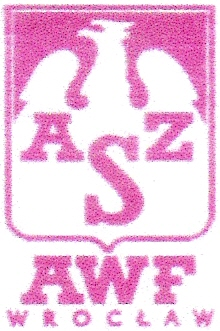 